ARBETSTILLSTÅND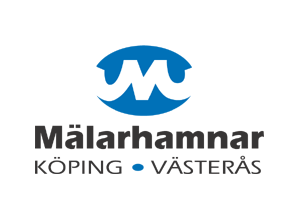 Ansökan9. Arbetsvillkor10. Gasprov11. Elsäkerhet12. Tillstånd13. Förlängning av arbetstillstånd14. AvslutAnvisning för arbetstillståndAnsökanAnsökan insändes till Mälarhamnar senast 24 timmar före avsedd start för arbetet. Avser ansökan ianspråktagande av markområde tillhörigt Mälarhamnar AB, ska särskild ansökan tillställas Mälarhamnar i god tid, dock minst tre arbetsveckor, före igångsättning av arbete.Vid enklare arbeten på områden inom Mälarhamnars verksamhetsområde kan muntligt arbetstillstånd i undantagsfall beviljas. För arbeten i Energihamnen krävs alltid skriftligt tillstånd.OBS! Skriftligt arbetstillstånd ska finnas tillgängligt på arbetsstället.Tillfälligt hetarbetstillståndSka utfärdas av ansvarig på Mälarhamnar eller efter särskild överenskommelse av annan person som tilldelats tillståndsansvaret av Mälarhamnar. Ansökan ska göras i god tid innan arbete påbörjas, dock senast 24 timmar innan arbetets början och skickas till den inom Mälarhamnar som beställt arbetet eller om beställare saknas till port@malarhamnar.se 9. ArbetsvillkorDen sökande eller dennes entreprenör förbockar arbetsvillkoren vid ansökan. Dessa kan komma att kompletteras av tillståndsgivaren.För att framföra Mälarhamnars truckar, maskiner och kranar krävs separat körtillstånd/godkännande utfärdat av Mälarhamnar AB. Entreprenör som framför egen truck, maskin eller kran inom Mälarhamnars verksamhetsområde ska uppvisa giltigt körtillstånd från sin egen organisation om arbetsområdet delas med Mälarhamnars arbetsområde. Kopia på körtillstånd bifogas ansökan om arbetstillstånd. 12. TillståndsgivningDen som råder över upprättat arbetsställe ansvarar för att lagar, förordningar, övriga myndighetsvillkor samt i arbetstillståndet givna villkor efterlevs.OBS! Samordningsansvarig ska utses då fler än ett företag utför arbetet inom upprättat arbetsställe.13. Förlängning av arbetstillståndEfter medgivande av tillståndsgivaren och under förutsättning att givna villkor även kan gälla under förlängningstiden kan arbetstillståndet förlängas. Kan inte tidigare meddelade villkor gälla under en förlängning ska nytt arbetstillstånd  sökas.14. Avveckling av arbetsställeI samband med avveckling av arbetsställe ska detta meddelas utfärdaren av arbetstillståndet.Företag (anläggningsinnehavare):  Mälarhamnar ABFöretag (anläggningsinnehavare):  Mälarhamnar ABEntreprenör:       Entreprenör:       Arbetsplats:       Arbetsplats:       Arbetsbeskrivning:       Arbetsbeskrivning:       Ansvarig arbetsledare:       Ansvarig arbetsledare:       Samordningsansvarig (vid fler än ett företag/entreprenör):       Samordningsansvarig (vid fler än ett företag/entreprenör):       Planerad start för arbetet:           20  -     -                   Utförande tider,       Arbetet beräknas vara avslutat:  20  -     -                   Utförande tider,               Heta arbeten, separat tillstånd krävs   Avblindning  Brytning av el  Spolning  Gasprover (se pkt 11 nedan)  Gasflaskors placering vid arbetstiden   Erhållit samordningsansv./miljöregler  Ansvara för elektronisk pers.liggare   Kontinuerlig gasprovning   Täckning av brunnar   Ingen dränering i området   Vattenbegjutning   Gnistavskärmning   Egen riskanalys   Följer gällande säkerhetsföreskrifter   ID06   Avspärrning av arbetsstället   Säkerhetsbälte med lina   Skyddsglasögon   Friskluftsmask   Syreprovning (se pkt 11 nedan)   Egenkontroll   Behörig liftutb./ Nyttjande i hamn   Körtillstånd truckar/maskiner% av LELSyre % (volym)Annan GasDatumKlockanGasprovarens namnSäkringar uttagna: 20  -     -      klockan                   Sign.Temporär el inkopplad: 20  -     -      klockan               SignSäkringar insatta: 20  -     -       klockan                   Sign.Temporär el urkopplad: 20  -     -      klockan                SignMälarhamnar AB 20   -     -   ………………………………..………………                            ………………………………………………………Tillståndsgivare                                                                       Ansvarig anläggningsinnehavare/entreprenörFrån    20     -     -               till    20     -     -               Sign. (tillståndsgivare):Från    20     -     -               till    20     -     -               Sign. (tillståndsgivare):Härmed intygas att arbetet är avslutat och arbetsplatsen avstädadAnläggningsinnehavare/entreprenör: …………………………………………Godkännes av tillståndsgivare:  ………………………………………………20     -     -     20     -     -     